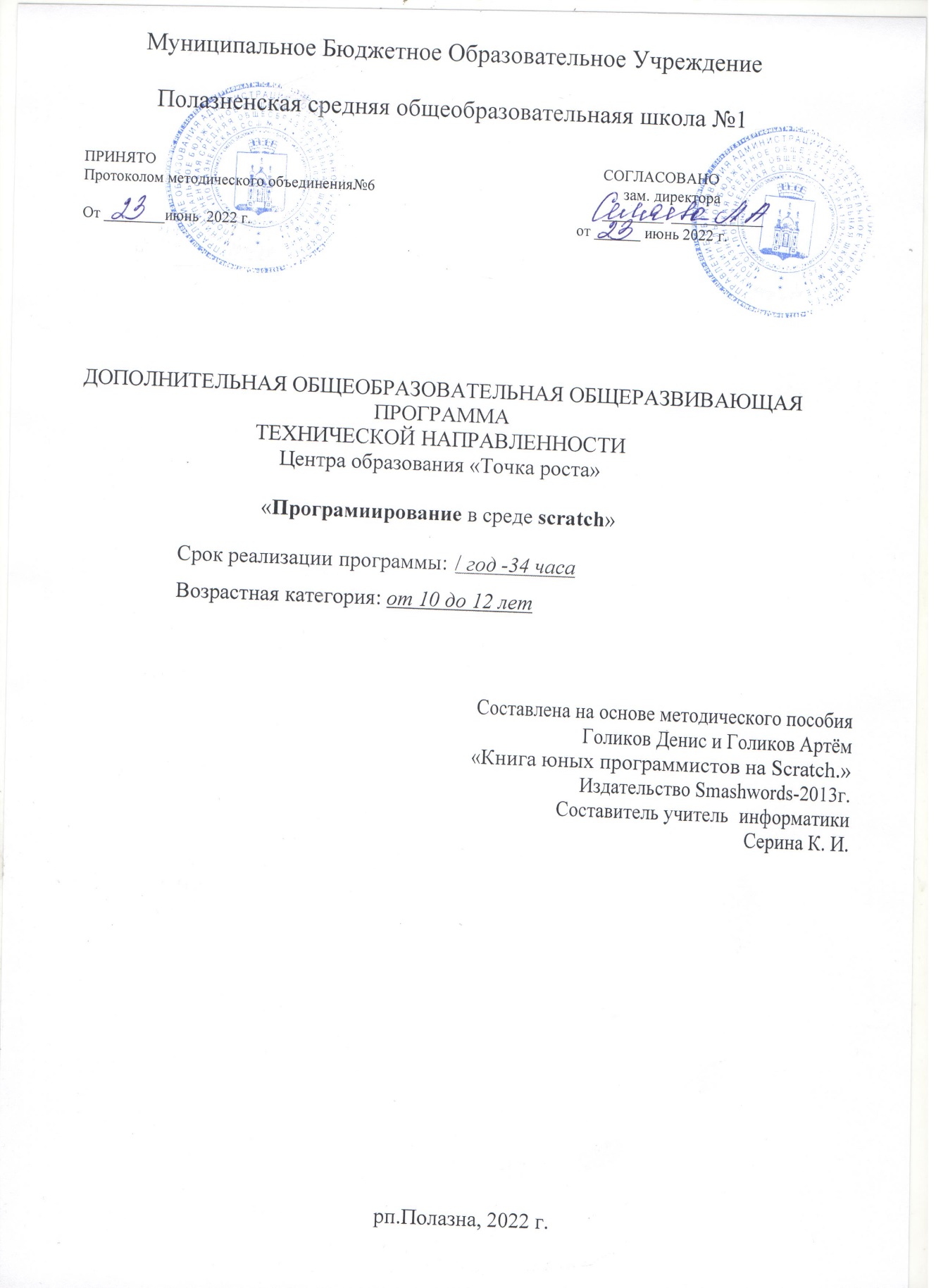 ПОЯСНИТЕЛЬНАЯ ЗАПИСКАСодержание курса «Программирование в среде Scratch» для учащихся 3 и 4 классов рассчитано на обучение в объеме 34 учебных часа (1 час в неделю).Сегодня наука и технология развиваются столь стремительно, что образо- вание зачастую не успевает за ними. Одним из самых известных неформаль- ных способов организации внеучебной образовательной деятельности являет- ся метод проектов. Самым подходящим инструментом для организации такой деятельности является среда Scratch, которая есть серьезное и современное направление компьютерного дизайна и анимации. Овладев даже минималь- ным набором операций, самый неискушённый пользователь может создавать законченные проекты. Scratch - это самая новая среда, которая позволяет де- тям создавать собственные анимированные и интерактивные истории, презен- тации, модели, игры и другие произведения. Работа в среде Scratch позволяет, с одной стороны, организовать среду для самореализации и самоутверждения учащихся, и, с другой стороны, сформировать у них тягу к творчеству и зна- ниям и дать подходящие средства её реализации. Быть успешным в такой сре- де становится проще.Scratch можно рассматривать как инструмент для творчества, оставивпрограммирование на втором плане. Школьники могут сочинять истории, ри- совать и оживлять на экране придуманных ими персонажей, учиться работать с графикой и звуком. Применений возможностям Scratch можно найти множе- ство: в этой среде легко создавать анимированные открытки, мини-игры, мультфильмы. В результате выполнения простых команд может складываться сложная модель, в которой будут взаимодействовать множество объектов, наделенных различными свойствами. Начальный уровень программирования настолько прост и доступен, что Scratch рассматривается в качестве средства обучения не только старших, но и младших школьников.Когда ученики создают проекты в Scratch, они осваивают множество навыков 21 века, которые будут необходимы для успеха:творческое мышление,ясное общение,системный анализ,беглое использование технологий,эффективное взаимодействие,проектирование,умение обучатся и самообучаться,самостоятельное принятие решений.Изучение Scratch может серьезно помочь школьникам освоить азы алго- ритмизации и программирования, а полученные знания пригодятся для даль-2нейшего и более серьезного изучения программирования. Работа в среде Scratch ведется так же как средство подготовки учащихся к всевозможным конкурсам и выставкам по данной тематике, которые в настоящее время наби- рают большие обороты.Изучение данного курса направлено на достижение спедующих цепей: формирование общеучебных умений и навыков на основе средств и методов информатики и ИКТ, в том числе овладение умениями рабо- тать с различными видами информации, самостоятельно планировать и осуществлять индивидуальную и коллективную информационную деятельность, представлять и оценивать ее результаты; пропедевтическое	изучение понятий основного курса школьной ин- форматики;воспитание ответственного и избирательного отношения к информа- ции; развитие познавательных, интеллектуальных и творческих спо- собностей учащихся,развитие способности к решению творческих задач, развитие самостоятельности.Ключевым в программе является понятие «проектная научно- познавательная деятельность школьника», как совместная (с другими субъек- тами), так и самостоятельная деятельность с использованием методов научно- го исследования, ведущим мотивом которой является познавательный инте- рес. Проектная научно-познавательная деятельность не является самоцелью, но рассматривается как среда, в которой наиболее естественным образом рас- крывается личностный потенциал школьника.В этой связи цепями проектной научно-познавательной деятепьно- cmu шкопьника являются:развитие интеллектуальных, познавательных и творческих способно- стей школьника;развитие	метапредметных	умений	(личностных,	познавательных, коммуникативных, регулятивных);развитие способов мыслительной деятельности;формирование целостной картины мира и системного мышления на основе межпредметных связей.Следует иметь в виду, что возрастные особенности младшего школьника не позволяют в полной мере реализовать проведение полноценных научных исследований. В то же время раннее включение в организованную специаль- ным образом проектную деятельность творческого характера позволяет сфор- мировать у школьника познавательный интерес и исследовательские навыки, которые в старшем возрасте пригодятся им для выполнения научно- познавательных проектов.Основная задача курса способствовать формированию у школьников информационной и функционалъной компетентности, развитие алгоритмиче- ского мышления. Назначение курса — помочь детям узнать основные возмож- ности компьютера и научиться им пользоваться в повседневной жизни. А так же: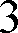 дать учащимся представление о современном подходе к изучению ре- ального мира, о широком использовании алгоритмов и вычислитель- ной техники в научных исследованиях;сформировать у учащихся умения владеть компьютером как сред- ством решения практических задач;подготовка учеников к активной полноценной жизни и работе в усло- виях технологически развитого общества;создание условий для внедрения новых информационных технологий в учебно-воспитательный процесс школы;реализовать в наиболее полной мере возрастающий интерес учащихся к углубленному изучению программирования через совершенствова- ние их алгоритмического и логического мышления;формирование знаний о роли информационных процессов в живой природе, технике, обществе;формирование знаний о значении информатики и вычислительной техники в развитии общества и в изменении характера труда челове- ка;формирование знаний об основных принципах работы компьютера, способах передачи информации;формирование знаний об основных этапах информационной техноло- гии решения задач в широком смысле;формирование умений моделирования и применения его в разных предметных областях;формирование умений и навыков самостоятельного использования компьютера в качестве средства для решения практических задач.Реализация этих задач будет способствовать дальнейшему формирова- нию взгляда школьников на мир, раскрытию роли информатики в формирова- нии естественнонаучной картины мира, развитию мышления, в том числе формированию алгоритмического стиля мышления, подготовке учеников к жизни в информационном обществе.Требования к подготовке учащихся Учащиеся должны:знать:отдельные способы планирования деятельности;составление плана предстоящего проекта в виде рисунка, схемы; составление плана предстоящего проекта в виде таблицы объектов, их свойств и взаимодействий;разбиение задачи на подзадачи;o требованиях к организации компьютерного рабочего места, соблю- дать требования безопасности и гигиены в работе со средствами ИКТ; устройства компьютера;примеры информационных носителей.уметь:4приводить простые жизненные примеры передачи, хранения и обра- ботки информации в деятельности человека, в живой природе, обще- стве, технике;различать программное и аппаратное обеспечение компьютера; запускать программы из меню Пуск;изменять размеры и перемещать окна, реагировать на диалоговые ок- на;вводить информацию в компьютер с помощью клавиатуры и мыши; применять текстовый редактор для набора, редактирования и форма- тирования простейших текстов;иметь представление о способах кодирования информации;применять простейший графический редактор для создания и редак- тирования рисунков;выполнять вычисления с помощью приложения Калькулятор; составлять план проекта, включая:овыбор темы;оанализ предметной области; оразбиение задачи на подзадачи;проанализировать результат и сделать выводы; найти и исправить ошибки;подготовить небольшой отчет о работе; публично выступить с докладом;наметить дальнейшие пути развития проекта.Планируемые результатыЛичностные резупьтатыК личностным результатам освоения информационных и коммуникационных технологий как инструмента в учёбе и повседневной жизни можно отнести:критическое отношение к информации и избирательность её восприя- тия;уважение к информации о частной жизни и информационным резуль- татам других людей;осмысление мотивов своих действий при выполнении заданий с жиз- ненными ситуациями;начало профессионального самоопределения, ознакомление с миром профессий, связанных с информационными и коммуникационными технологиями.Метапредметными резупьтатами изучения курса «Программирование в среде Scratch» являются формирование следующих универсальных учебных действий:Регцпятивные УУД:планирование последовательности шагов алгоритма для достижения цели;поиск ошибок в плане действий и внесение в него изменений.Познаватепьные УУД:моделирование преобразование объекта из чувственной формы в модель, где выделены существенные характеристики объекта (про- странственно-графическая или знаково-символическая);анализ объектов с целью выделения признаков (существенных, несу- щественных);синтез составление целого из частей, в том числе самостоятельное достраивание с восполнением недостающих компонентов;выбор оснований и критериев для сравнения, сериации, классифика- ции объектов;подведение под понятие;установление причинно-следственных связей;построение логической цепи рассуждений.Коммцникативные УУД:аргументирование своей точки зрения на выбор оснований и критери- ев при выделении признаков, сравнении и классификации объектов;выслушивание собеседника и ведение диалога;признавание возможности существования различных точек зрения и права каждого иметь свою.Предметными резупьтатами изучения курса «Программирование в среде Scratch» в 5-м классе являются формирование следующих знаний и умений:бТематическое планированиеСодержание учебного предметаІ. Интерфейс программы Scratch (1 ч).Введение. Что такое Scratch. Основные алгоритмические конструкции. Знакомство	с	интерфейсом	программы	Scratch. Теория. История создания среды Scratch. Основные базовые алгоритмические конструкции (линейные алгоритмы, с условным оператором, циклического типа с предусловием и постусловием) и их исполнение в среде Scratch. Поня- тие исполнителя, алгоритма и программы, их назначение, виды и использова- ние. Виды управления исполнителем. Способы записи алгоритма. Основные характеристики исполнителя. Система команд исполнителя. Понятие проект, его структура и реализация в среде Scratch. Основные компоненты проекта Scratch: спрайты и скрипты. Принцип создания анимации и движения объек- тов. Листинг программы. Сцена. Текущие данные о спрайте. Стиль поворота. Закладки. Панель инструментов, Новый спрайт. Координаты мышки. Режим представления. Окно скриптов. Окно блоков. Блоки стека. Блоки заголовков. Блоки ссылок. Самодостаточные и открытые скрипты (1 час).Начало работы в среде Scratch (2 ч).Сцена. Редактирование фона. Добавление фона из файла.Теория. Сцена. Широта и высота сцены. Текущие координаты объекта. Редак- тирование текущего фона. Вставка нового фона из файла. Вставка стандартно- го фона из библиотечного модуля среды. Рисование фона в графическом ре- дакторе. Создание нескольких фонов в одной сцене (0,5 часа).Практика. Создание фона сцены на выбранную учащимся тему (0,5 часа).Понятие спрайтов. Добавление новых спрайтов. Рисование новых объ-ектов.Теория. Стандартный объект. Спрайты. Список спрайтов. Редактор рисования для создания новых спрайтов. Инструменты рисования (кисточка, линия, текст, эллипс, ) и редактирования объекта (ластик, заливка, поворот, выбор, печать, пипетка). Центрирование костюма. Масштабирование спрайта. Загруз- ка на сцену спрайтов из стандартной коллекции среды Scratch. Вставка спрай- тов из файлов форматов JPG, BMP, PNG, GIF. Выбор случайного спрайта. Удаление спрайтов (0,5 часа).Практика. Создание фона сцены и прорисовка основных спрайтов для Scratch-истории. (0,5 часа).Основные скрипты программы Scratch (18 ч).Синий ящик — команды движения. Темно-зеленый ящик — команды рисования.Теория. Команды — идти; повернуться направо (налево); повернуть в направ- лении; повернуться к,‘	изменить х (у) на,‘	установить х (у) в,‘ если край, от- толкнуться. Принципиальное различие действия команд идти в и плыть в. Назначение сенсоров положение х, положение у и направлении. Команды очистить, опустить nepo, поднять nepo, установить цвет nepa, изменить цвет nepa на, установить цвет nepa, изменить тень nepa, установить тень nepa, изменить размер nepa на, установить размер nepa, печать (0,5 часа).Практика. Создание программ для передвижения спрайтов по сцене. Созда- ние программ для рисования различных фигур (1,5 часа).Фиолетовый ящик — внешний вид объекта. Оживление объекта с по- мощью добавления костюмов.Теория. Костюмы спрайта. Копирование и редактирование костюма спрайта с помощью редактора рисования. Переупорядочивание костюмов. Команды nepeйти к костюму, следующий костюм, говорить... в течении... секунд, ска- зать, думать, думать... секунд, изменить	. .эффект на, установить эф- фект ... в значение, убрать графические эффекты, изменить размер на, уст а- новить размер, показаться, спрятаться, nepeйти в верхний слой, nepeйти назад на... 1 слоев. Назначение сенсоров костюм и размер. Понятие раскад- ровки движения. Изменение костюма спрайта для имитации движения (0,5 ча- са).Практика. Создание программы для управления внешним видом объекта. Со- здание Scratch-историй с имитацией хождения и движения объектов (1,5 часа).Желтый ящик — контроль. Лиловый ящик — добавление звуков.Теория. Кнопка с зеленым флажком и ее назначение. Управление последова- тельностью выполнения скриптов. Понятие управляющих сообщений. Коман- ды — передать, передать и ждать, когда я получу. Скрипты для создания условных конструкций программы — если, если... или. Скрипты для управления циклами — всегда, повторить, всегда, если, повторять до. . КомандьІ — когда клавиша... нажата, когда щелкнym no, ждать... секунд, ждать до, остано-вить cкpиnт, остановить все. Загрузка звуков из стандартной коллекции и из файлов жесткого диска. Запись звука через микрофон. Принципиальная раз- ница работы команд играть звук и играть звук до завершения. Команды остановить все звуки, барабан у играть... тактов, оставшиеся... тактов, но- ту... играть... тактов, выбрать инструмент, изменить громкость, устано- вить громкость, изменить темп на, установить темп. Назначение сенсоров громкость и темп (0,5 часа).Практика. Создание программ с элементами управления объектом. Озвучи- вание Scratch-историй (1,5 часа).Использование в программах условных операторов.Теория. Базовая конструкция ветвление, назначение, виды (полная и неполная форма). Понятие условия. Изменение порядка выполнения скриптов в зависи- мости от условия. Разветвление листинга программы. Скрипты условных опе- раторов. Использование неполной формы ветвления в системе Scratch (0,5 ча- са).Практика. Создание программ с изменением последовательного выполнения скриптов при наличии условий (1,5 часа).Функциональность работы циклов. Цикличность выполнения дей- ствий в зависимости от поставленных условий.Теория. Циклы с фиксированным числом повторений. Заголовок цикла. Тело цикла. Циклы с условным оператором. Заголовок цикла. Тело цикла. Пред- условие и постусловие. Зацикливание (0,5 часа).Практика. Создание программ с использованием циклов с фиксированным числом повторений. Создание программ с использованием циклов с предусло- вием и постусловием (1,5 часа).Зеленый ящик — операторы. Использование арифметических и логиче- ских блоков вместе с блоками управления.Теория. Числа. Стринги. Логические величины. Логические выражения. Арифметические операции. Логические операции. Операции сравнения. Ко- манды для работы со стрингами — слить, буква... в, длинна строки. Команда выдать случайное от... Эо. Использование арифметических и логических бло- ков в листинге программы. Просмотр полученного результата (0,5 часа).Практика. Создание программ с использованием операций сравнения дан- ных. Создание программ с использованием арифметических данных и логиче- ских операций (1,5 часа).События. Оранжевый ящик — переменные.Теория. События в проектах Scratch. Понятие переменных и необходимость их использования в листинге программы. Глобальные и локальные перемен- ные. Имя переменной и правила его формирования. КомандьІ для переменных- поставить... в, изменить... на, показать переменн ую, спрятать переменн ую.Удаление переменных. Создание счетчиков с помощью переменных (0,5 часа).Практика. Разработка сценария Scratch-историй с несколькими событиями. Создание проектов с использование глобальных и локальных переменных (1,5 часа).Списки.Теория. Создание списков и необходимость их использования в проектах Scratch.	Добавление в список данных. Удаление данных из списка. Удаление списка. Команды работы со списками — добавить... к, удалить... из, поста- вить... в... из, заменить элемент ... в... на, элемент ... из, длина cnиcкa (0,5 часа). Практика. Создание программ-тестов по принципу сравнения данных из не- скольких списков (1,5 часа).Голубой ящик — сенсоры. Ввод-вывод данных.Теория. Понятие сенсора. Правила применения и область действия команд касается,	касается	цвета и цвет.касается.	Функционал	команды	спро- сить... и ждать. Сенсоры мышка no х, мышка no у, мышка нажата?, клави- ша... нажата?, расстояние до, nepeзanycтить таймер. Сенсоры, значение которых можно выводить на экран — ответ, таймер, громкость, громко?, значение сенсора и сенсор... . Необходимость ввода данных для их обработкив программе. Ввод данных с помощью команды cnpocить. Вывод конечного результата обработки с помощью команд говорить и сказать (0,5 часа).Практика. Создание проектов с использованием значений сенсоров и коман- ды cnpocить. Создание программ для обработки данных пользователя с выво- дом на экран конечного результата (1,5 часа).Работа с несколькими объектами. Синхронизация их работы (4 ч).Последовательность и параллельность выполнения скриптов.Теория. Последовательные и параллельные потоки в программах Scratch. Од- новременная и попеременная работа нескольких исполнителей (0,5 часа).Практика. Создание Scratch-историй с одновременной и попеременной рабо- той нескольких исполнителей (1,5 часа).Взаимодействие между спрайтами. Управление через обмен сообщени-ями.Теория. Решение проблемы появления новых исполнителей только после то- го, как старые исполнители выполнили свои действия. Взаимодействие спрай- тов с неподвижными объектами с помощью команд касается и касается цве- та. Взаимодействие спрайтов с помощью команд передать и когда я получу. Использование сообщений для создания событий (1 час).Практика. Создание Scratch-историй с взаимодействием нескольких испол- нителей и неподвижных объектов. Создание Scratch-историй с взаимодействи- ем нескольких исполнителей (1 час).Использование программы Scratch для создания мини-игр (7 ч).Виды компьютерных игр. Алгоритмическая разработка листинга про-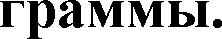 Теория. Компьютерные игры	вред или польза. Виды компьютерных игр. Этапы разработки игр программистами (1 час).Практика.	Алгоритмическая разработка проекта,	запись на естественном языке событий и точек взаимодействия героев будущей игры (1 час).Разработка	базовых	спрайтов	для игры.	Формирование	базовых скриптов.Теория. Логика создания персонажей для игры. Перевод алгоритма, написан- ного на естественном языке, в коды Scratch (0,5 часа).Практика. Разработка и создание основных спрайтов и их костюмов для бу- дущей игры. Разработка скриптов для спрайтов и объектов (1,5 часа).Синхронизация работы скриптов для разных спрайтов.Практика. Доработка основного листинга программы с целью установления связей между спрайтами. Тестирование и отладка программы (1 час).Переход из одной сцены в другую. Создание интерфейса игры.Теория. Односторонний (без возможности вернуться назад) переход из одного пространства в другое. Понятие интерфейса. Элементы интерфейса. Основные принципы дизайна интерфейсов. Обратная связь. Необходимые элементы ме- ню (0,5 час).Практика. Создать программу для перемещения объекта по игровой карте и разработать интерфейс для Scratch-проекта (0,5 часа).Сообщество Scratch в Интернете. Просмотр и публикация проектов. Теория. Правила работы в сети. Интернет-сообщества. Сообщество Scratch. Регистрация на сайте. Использование заимствованных кодов и объектов. Ав- торские права. Публикация проектов Scratch. (0,5 часа).Практика. Регистрация на сайте сообщества Scratch. Просмотр проектов со- общества и публикация собственных проектов (0,5 часа).Разработка творческого проекта (6 ч)Разработка и защита творческого проекта. Разработка и создание про- граммы с использованием подготовленных материалов. Тестирование и от- ладка проекта. Защита проекта (6 часа).Материально-технические условия реализации программы Аппаратное и техническое обеспечение:Рабочее место обучающегося:ноутбук: производительность процессора (по тесту PassMark — CPU BenchMark http://www.cpubenchmark.net/): не менее 2000 единиц; объём опера- тивной памяти: не менее 4 Гб; объём накопителя SSD/eMMC: не менее 128 Гб (или соответствующий по характеристикам персональный компьютер с мони- тором, клавиатурой и колонками);мЫшЬ.Рабочее место наставника:ноутбук: процессор Intel Core i5-4590/AMD FX 8350 — аналогичная или более новая модель, графический процессор NVФIA GeForce GTX 970, AMD Radeon R9 290 — аналогичная или более новая модель, объём оперативной памяти: не менее 4 Гб, видеовыход HDMI 1.4, DisplayPort 1.2 или более новая модель (или соответствующий по характеристикам персональный компьютер с монитором, клавиатурой и колонками);презентационное оборудование с возможностью подключения к компьютеру— 1 комплект;маркерная доска, соответствующий набор письменных принадлежностей — 1 шт.; единая сеть Wi-Fi.УЧАЩИЕСЯУЧАЩИЕСЯдолжны зітхтьДОЛЖНЫ УМЕТЬЧто такое Scratch и его назначение.Основные базовые алгоритмиче- ские конструкции. Исполнитель и его система команд. Самодостаточ- ные и открытые скрипты. Принцип создания анимации и движения объектов.Размещать объекты на сцене. Поворачи- вать их и масштабировать.Сцена. Текущие координаты объек- та. Спрайт. Интерфейс программы Scratch.Вставлять стандартный фон из библио-течного модуля среды. Рисовать фон в графическом редакторе. Добавлять фон из файла. Создавать спрайты с помощью графического редактора среды Scratch. Загружать на сцену спрайты из стан- дартной коллекции Scratch. Вставлять спрайты из файлов. Центрировать ко- стюм. Масштабировать спрайт. Удалять спрайты.Команды	из	ящиков	движения,Создавать	программы	для	движениявнешности, звука, рисования, кон-спрайтов по сцене, для рисования раз-троля, сенсоров, операторов и пе-личных фигур, имитации естественногоременных.ScratchСобытиявпроектахдвижения героев в различных направле-ниях. Озвучивать как полностью проект, так и отдельные события внутри проек- та. Создавать программы - с изменением последовательного выполнения скрип- тов при наличии условий, с использова- нием циклов с фиксированным числом повторений, с предусловием и посту- словием. Использовать в программах операции сравнения данных, арифмети- ческие и логические действия над дан- ными, сравнение данных из нескольких списков, глобальные и локальные пере- менные. Обрабатывать данные с выво- дом на экран конечного результатаПринцип взаимодействия спрайтов через обмен сообщениями. После- довательные и параллельные пото- ки в программах ScratchПринцип взаимодействия спрайтов через обмен сообщениями. После- довательные и параллельные пото- ки в программах ScratchПринцип взаимодействия спрайтов через обмен сообщениями. После- довательные и параллельные пото- ки в программах ScratchПринцип взаимодействия спрайтов через обмен сообщениями. После- довательные и параллельные пото- ки в программах ScratchСоздавать Scratch-истории с взаимодей-ствием нескольких исполнителей и не- подвижных объектов, а так же с одно- временной и попеременной работой не- скольких исполнителей.Виды компьютерных игр. Этапы создания компьютерных игр. Ин- терфейс игры. Адрес сообщества Scratch в Интернете. Авторские права.Виды компьютерных игр. Этапы создания компьютерных игр. Ин- терфейс игры. Адрес сообщества Scratch в Интернете. Авторские права.Виды компьютерных игр. Этапы создания компьютерных игр. Ин- терфейс игры. Адрес сообщества Scratch в Интернете. Авторские права.Виды компьютерных игр. Этапы создания компьютерных игр. Ин- терфейс игры. Адрес сообщества Scratch в Интернете. Авторские права.Поэтапно создавать компьютерную иг-ру. Создавать программу для перемеще- ния объекта по игровой карте в одном направлении и в пространстве из не- скольких связанных между собой ком- нат. Разрабатывать интерфейс для Scratch проекта. Регистрироваться на сайте сообщества Scratch. Просматри- вать проекты сообщества и публиковатьсобственные проекты.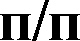 НАИМЕНОВАНИЕ ТЕМЫTEOPHI I PAKT.BCEГOІ. Интерфейс программы Scratch (1 ч)І. Интерфейс программы Scratch (1 ч)І. Интерфейс программы Scratch (1 ч)І. Интерфейс программы Scratch (1 ч)І. Интерфейс программы Scratch (1 ч)1Введение. Что такое Scratch. Основные алгоритмические конструкции. Знакомство с интерфейсом программы Scratch.101II. Начало работы в среде Scratch (2 ч)II. Начало работы в среде Scratch (2 ч)II. Начало работы в среде Scratch (2 ч)II. Начало работы в среде Scratch (2 ч)II. Начало работы в среде Scratch (2 ч)2Сцена. Редактирование фона. Добавление фона из фай- ла.0,50,51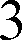 Понятие спрайтов. Добавление новых спрайтов. Рисова- ние новых объектов.0,50,5III. Основные скрипты программы Scratch (18 ч)III. Основные скрипты программы Scratch (18 ч)III. Основные скрипты программы Scratch (18 ч)III. Основные скрипты программы Scratch (18 ч)III. Основные скрипты программы Scratch (18 ч)4Синий ящик	команды движения. Темно-зеленый ящик команды рисования.0,51,52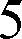 Фиолетовый ящик	внешний вид объекта. Оживлениеобъекта с помощью добавления костюмов.0,3,526Желтый ящик — контроль. Лиловый ящик	добавлениезВукоВ.0,3,527Использование в программах условных операторов.0,51,528Функциональность работы циклов. Цикличность выпол-нения действий в зависимости от поставленных условий.0,51,529Зеленый ящик	операторы. Использование арифметиче-ских и логических блоков вместе с блоками управления.0,51,5210События. Оранжевыйящик	переменные.0,51,5211Списки.0,51,5212Голубой ящик	сенсоры. Ввод-вывод данных.0,51,52IV. Работа с несколькими объектами. Синхронизация их работы (4 ч)IV. Работа с несколькими объектами. Синхронизация их работы (4 ч)IV. Работа с несколькими объектами. Синхронизация их работы (4 ч)IV. Работа с несколькими объектами. Синхронизация их работы (4 ч)IV. Работа с несколькими объектами. Синхронизация их работы (4 ч)13Последовательность и параллельность выполненияСК]ЭИПТОВ.0,51,5214Взаимодействие между спрайтами. Управление черезобмен сообщениями.2V. Использование программы Scratch для создания мини-игр (7 ч)V. Использование программы Scratch для создания мини-игр (7 ч)V. Использование программы Scratch для создания мини-игр (7 ч)V. Использование программы Scratch для создания мини-игр (7 ч)V. Использование программы Scratch для создания мини-игр (7 ч)15Виды компьютерных игр. Алгоритмическая разработкалистинга программы.216Разработка базовых спрайтов для игры. Формированиебазовых скриптов.0,3,5217Синхронизация работы скриптов для разных спрайтов.01118Переход из одной сцены в другую. Создание интерфейсаИгрЫ.0’0 5119Сообщество Scratch в Интернете. Просмотр и публика-ция проектов.0,50,5VI. Разработка творческого проекта (2 ч)20Разработка и защита творческого проекта066Итого:Итого:112738